ДЕПАРТАМЕНТ ОБРАЗОВАНИЯ И НАУКИ КУРГАНСКОЙ ОБЛАСТИГБУ «ЦЕНТР ПОМОЩИ ДЕТЯМ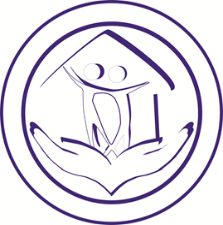 РАЗВИВАЮЩИЕ ИГРЫ ДЛЯ ДЕТЕЙ ТРЕТЬЕГО ГОДА ЖИЗНИ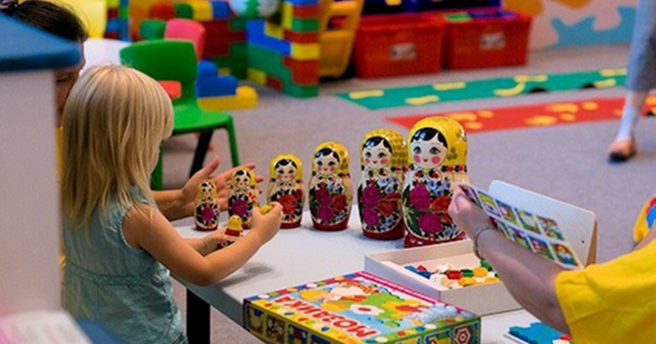 г. Курган, 2018 год Сборник содержит перечень игр для детей третьего года жизни и адресован широкому кругу специалистов, работающих в области раннего развития детей, а также родителям.Составители: Галеса Н.В., педагог - психолог ГБУ «Центр помощи детям», Кривоногова Л.С., педагог - психолог ГБУ «Центр помощи детям»РАЗВИВАЮЩИЕ ИГРЫ ДЛЯ ДЕТЕЙ ТРЕТЬЕГО ГОДА ЖИЗНИЦель: развитие эмоциональной сферы, зрительного и слухового восприятия, внимания, мышления, памяти, двигательной активности, моторики, координации движений, речи.«Лови шарик»Задание направлено на установление контакта и сотрудничества (желание играть) ребенка с взрослым, на понимание ребенком словесной инструкции, прослеживание за двигающимся предметом, развитие мелкой моторики.Взрослый кладет шарик на желобок и просит ребенка: «Лови шарик!» Затем поворачивает желобок и просит прокатить шарик по желобку: «Кати!» Взрослый ловит шарик. Так повторяется четыре раза.Если ребенок не ловит шарик, взрослый показывает ему два-три раза, как это надо делать.Катать шарик можно по любой поверхности (по столу, полу). Подобное задание на свежем воздухе можно выполнять с мячом.Различение понятий «большой», «маленький»Задание направлено на развитие мышления, ориентирования ребенка на величину предметов, развитие мелкой моторики, целенаправленности действий, речи.Возьмите две игрушки, отличающиеся по размеру, например большую и маленькую игрушечные собачки. Поговорите с малышом об этих игрушках: «Смотри, к тебе в гости пришли две собачки. Это – большая. Послушай, как она громко лает: «ав-ав-ав!» А это маленькая. Она лает тихо. Давай посадим их в домики (машины)».Из двух картонных коробок, отличающихся по размеру, сделайте два домика, вырезав в боковых стенках отверстия. Объясните ребенку: «Большую собачку мы посадим в большой домик, а маленькую собачку – в маленький домик». Покажите малышу, как это сделать. Затем достаньте игрушки из коробки и предложите повторить ваши действия. Протягивайте малышу по одной игрушке, называя ее размер: «Вот тебе большая собачка. В какой домик ты ее посадишь?» Если ребенок пытается посадить большую собачку в маленькую коробку или наоборот, терпеливо объясните ему: «Посмотри, большая собачка не помещается в этот домик. Давай попробуем посадить ее в этот большой домик» или: «Этот домик слишком большой для маленькой собачки, давай попробуем посадить ее в домик поменьше». Учите малыша сортировать разные по размеру предметы – большие и маленькие мячи, ложки, кубики.Учите ребенка показывать на картинках и в книжках большие и маленькие предметы, после того как вы назовете их.«Больше-меньше»Игра развивает логику, речь, мышление.Предложите малышу сравнить известные ему предметы. Например: мышка-кошка. Кто больше?Ребенок должен ответить  «мышка меньше, чем кошка» или «кошка больше, чем мышка».Другие пары для сравнения: «папа-сын», «дерево-цветок», «чайник-чашка», «слон-муравей» Разборка и складывание матрешкиЗадание направлено  на развитие умения подражать действиям взрослого, мышления, целостного восприятия, развитие мелкой моторики, согласованности действий обеих рук, целенаправленности действий, речи.Ребенку показывают двухсоставную (трехсоставную) матрешку и просят ее раскрыть. Если ребенок не начинает действовать, то взрослый берет еще одну двухсоставную матрешку, раскрывает ее, обращая внимание ребенка на матрешку-вкладыш, просит его сделать то же со своей матрешкой (раскрыть ее). Далее взрослый, используя указательный жест, просит ребенка спрятать маленькую матрешку в большую. После этого ребенку предлагают выполнить задание самостоятельно.Разборка и складывание пирамидкиЗадание направлено на развитие мышления, целостного восприятия, развитие мелкой моторики, согласованности действий обеих рук, целенаправленности действий, речи.Взрослый предлагает ребенку разобрать пирамидку из трех (четырех) колец. Если ребенок не действует, взрослый разбирает пирамидку сам и предлагает ребенку собрать ее. Если ребенок не начинает действовать, взрослый начинает подавать ему кольца по одному, каждый раз указывая жестом, что кольца нужно надеть на стрежень, затем предлагает выполнить задание самостоятельно.«Краски разные нужны»Задание развивает изобразительные навыки, мелкую моторику, восприятие цвета, память.Взрослый показывает, как нужно раскрашивать карандашом, фломастером, кисточкой, пальчиком. Затем просит найти карандаш (фломастер) определенного цвета в зависимости от задания. Предлагает закрасить огурец или листок зеленым, солнце – желтым.Рисовать, не выходя за контур, ребенку еще трудно. Точность движений вырабатывается постепенно.Разрезные картинкиЗадание направлено на развитие мышления, целостного восприятия, развитие мелкой моторики, речи.Взрослый показывает ребенку две - три части разрезанной предметной картинки, составляет из них целую. Затем просит малыша: «Сделай целую картинку». В тех случаях, когда ребенок не может правильно соединить части картинки, взрослый показывает целую картинку и просит сделать из частей такую же. Если и после этого ребенок не справляется с заданием, взрослый сам накладывает часть разрезанной картинки на целую и просит ребенка добавить другую. Затем предлагает ребенку выполнить задание самостоятельно.Конструирование из палочек («молоточек» или «домик»)Задание направлено на выявление уровня развития целостного восприятия, на понимание речевой инструкции, развитие мелкой моторики, умение ребенка действовать по подражанию, показу.Перед ребенком выкладывают четыре или шесть плоских палочек одного цвета, строят из палочек фигуру «молоточек» или «домик». Затем просят его сделать так же: «Построй, как у меня».Если ребенок по показу не может создать «молоточек», взрослый просит выполнить задание по подражанию: «Смотри и делай, как я». Затем снова предлагает ребенку выполнить задание по образцу. В случае неудачи взрослый выполняет задание, подбодряя малыша, взяв руку ребенка свою.  Затем предлагает ребенку выполнить задание самостоятельно.«Нарисуй» (дорожку или домик).Задание направлено на понимание речевой инструкции, развитие мелкой моторики, ориентировки на листе бумаги.Вместе с ребенком рисуют домик, называют его части: домик, крыша домика, окошко. Рядом проводят извилистую линию (дорожка). Ребенку дают лист бумаги и карандаш и просят порисовать: «Нарисуй дорожку», «Нарисуй домик». Если ребенок по показу не может создать «молоточек», взрослый просит выполнить задание по подражанию: «Смотри и делай, как я». Затем снова предлагают ребенку выполнить задание по образцу. В случае неудачи взрослый выполняет задание, подбодряя малыша, взяв руку ребенка в свою.«Я поливаю цветы»Задание развивает навыки самообслуживания, трудолюбие, заботливость.Предложите малышу налить воду в лейку или небольшую пластиковую бутылочку. Покажите, как поливать цветы. Взяв ребенка на руку, поднесите его к горшкам с растениями. Пусть попробует полить цветы.«Конкурс архитекторов»Игра развивает мелкую моторику, речь, наблюдательность, фантазию, творческие способности.Предложите малышу построить многоэтажный дом, замок, похожий на те, что просили вы. Сравните оба сооружения и похвалите юного строителя. Используйте детали конструктора, различающиеся по форме и цвету, чтобы ребенок не боялся фантазировать, учился выбирать необходимые детали.В игрушечном городке могут проживать самые разные животные и куклы. Развивайте фантазию малыша, предлагая ему интересные сюжеты для игр. Задавайте ему вопросы, чтобы малыш рассказал, кто живет в волшебном городке.«Рисуем по манке»Игра развивает мелкую моторику, речь, фантазию, творческие способности.Рассыпать на одноцветном подносе манку (соль разного калибра, песок) предложить нарисовать пальчиком разные фигуры (солнышко, домик). Если ребенок затрудняется, взрослый вначале сам показывает; затем берет ручку ребенка в свою, рисуют вместе. Ребенку предлагается называть то, что появляется на подносе. «Золушка»Игра развивает мелкую моторику, речь, фантазию, творческие способности.Смешайте в мисочке немного гороха, фасоли, предложите ребенку сортировать их. Можно показать малышу, как брать их – тремя пальцами.Если ребенку не по силам это задание, можно сортировать крупные разноцветные макаронные изделия. В дальнейшем можно предложить сделать бусы, нанизав макаронные изделия на шнурок и раскрасив их. Нанизывать на веревочку, шнурок можно различные предметы: сушки, кольца.«Зайчики и белочки»Игра развивает мелкую моторику, речь, память, мышление. Понадобятся игрушечные белочка и зайчик, их любимая еда (вырежьте из картона морковки, орехи, по 5-6 шт.). Перемешайте картинки, попросите малыша отнести их зверькам: «Дай покушать зайчику. Что он любит? Угости белочку. Что она ест?»«Угадай!»Игра развивает мелкую моторику, речь, мышление.Приготовьте разрезанные пополам предметные картинки (стол, яблоко, машина). Покажите половину изображения, попросите угадать, что здесь нарисовано. Затем предложите доложить недостающую часть. Картинку можно не разрезать, а прикрывать часть ее листком бумаги.Задание  в дальнейшем можно усложнять, показывая не половину, а треть, четверть картинки.«Бывает – не бывает»Игра развивает внимание, речь, память, мышление.По дороге в детский сад, на прогулке, в очереди к врачу и т.д. можно предложить ребенку поиграть в эту игру.«Хлеб бывает мягким? А что еще мягкое?»«Что бывает круглое? Что бывает острое? Что бывает жидкое?» Предложите ребенку самому задавать вам подобные вопросы. А вы время от времени допускайте ошибки, чтобы понять, насколько внимателен малыш или насколько хорошо он понимает свойства предметов.«Что за зверь?»Игра расширяет кругозор, развивает речь, мышление, логику.Познакомьте ребенка с игрушками (волк, заяц, лиса) или с их изображениями на картинках, опишите этих животных. Предложите малышу угадать по описанию, какого зверька вы загадали. Сначала называйте главные признаки, затем – уточняющие. Например: серый, злой, зубастый, голодный (волк);серенький, трусливый, длинноухий (заяц);колючий, маленький, коротконогий, трудолюбивый (ежик);длинная, безногая, ядовитая (змея);рыжая, пушистая, проворная, хитрая (лиса);косолапый, большой, неуклюжий (медведь).«Инсценируй сказку»Игра развивает речь, память, творческие способности.Прочитайте сказки «Теремок», «Репка», «Колобок», «Курочка Ряба». К сказкам можно купить или сделать самим действующих героев. Инсценируйте сказку, сочиняйте, выполняйте действия героев, проговаривайте. Ваша цель – оживить сказку, вовлечь малыша в сюжет, научить его объяснять и проговаривать действия персонажей.«Как тебя называть?»Игра развивает мелкую моторику, речь, память.Читайте стишок, показывая свои пальцы, чтобы малыш запомнил их названия:   Палец толстый и Большой          Палец Средний – самый меткий,   В сад за сливами пошел.	         Он снимает сливы с ветки. Указательный с порога	         Безымянный поедает,  Показал ему дорогу.	         А Мизинчик - господинчик	                                         В землю косточку сажает.Повторяя стишок, перебирайте пальчики малыша.Предложите малышу показывать пальчики, когда вы расскажете потешку еще раз. «Какой игрушки не хватает?»Игра развивает память, наблюдательность.Разложите перед ребенком 3-4 игрушки. Пусть малыш рассматривает их в течение минуты, затем попросите его отвернуться. Уберите 1 игрушку, остальные переставьте местами. Попросите малыша сказать, какой игрушки не хватает.С возрастом количество игрушек увеличивается до 5-6.«Что сначала, что потом»Игра развивает речь, мышление, логику.Познакомьте ребенка с понятиями «сначала», «потом».Предложите продолжить фразы: «Сначала человек ложиться спать, потом …….встает», «Сначала чай наливают, потом ……..пьют», «Сначала самолет взлетает, потом….(летит)», «Сначала птичка откладывает яичко, потом ……. появляется птенец». Чем младше ребенок, тем проще смысл фраз.Произнесите «неправильные» фразы, в которых нарушена последовательность действий или смысл, например: «Сначала картошку надо бросить в суп, а потом помыть и почистить», «Сначала у собачки рождается щенок, а потом из щенка вырастает большой кот». Когда малыш освоится, поменяйтесь местами ролями: ребенок начинает фразу, а вы продолжаете.«Съедобное – несъедобное»Игра развивает сообразительность и реакцию.Игроки выстраиваются в ряд. Водящий с небольшого расстояния бросает каждому по очереди мячик, называя какой-нибудь предмет. Если это что-то съедобное мячик нужно поймать, если нет – отбить (или просто не ловить мяч).Когда подряд называются съедобные предметы, то легко запутаться, внезапно услышав слово, обозначающее что-то несъедобное. Детям очень нравится, когда кто-то случайно «съест» машину или откажется от вкусного мороженного.Воспитание – это длительный процесс, который не может дать немедленных результатов. Поэтому будьте терпеливы. Помните, что воспитание ребенка начинается с его рождения, и нельзя терять ни минуты. Главное – сделать ребенка счастливым!Список литературы:Аксарина, Н.М. Воспитание детей раннего возраста / Н.М. Аксарина. – М.: Медицина, 1977.Борисенко, М.Г. Диагностика развития ребёнка: практическое руководство по тестированию. 0-3 года / М. Г. Борисенко, Н.А. Лукина. – СПб.: Паритет, 2006.Венгер, Л.А. Воспитание сенсорной культуры ребёнка / Л.А. Венгер, Э.Г. Пилюгина – М.: Просвещение, 1988. Игры и занятия с детьми раннего возраста с психофизическими нарушениями / под ред. Стребелевой Е.А., Мишиной Г.А. – М.: Экзамен, 2006.Павлова, Л.Н. Раннее детство: познавательное развитие: метод. Пособие / Л.Н. Павлова и др. – М.: Мозаика – Синтез, 2006.Павлова, Л.Н. Раннее детство: развитие речи и мышления: наглядно – дидактическое пособие. 1 – 3 года / Л.Н. Павлова – М.: Мозаика – Синтез, 2006.